	Mrs. Kalamaras’ Class ClaClassCWeek of: March 4-8th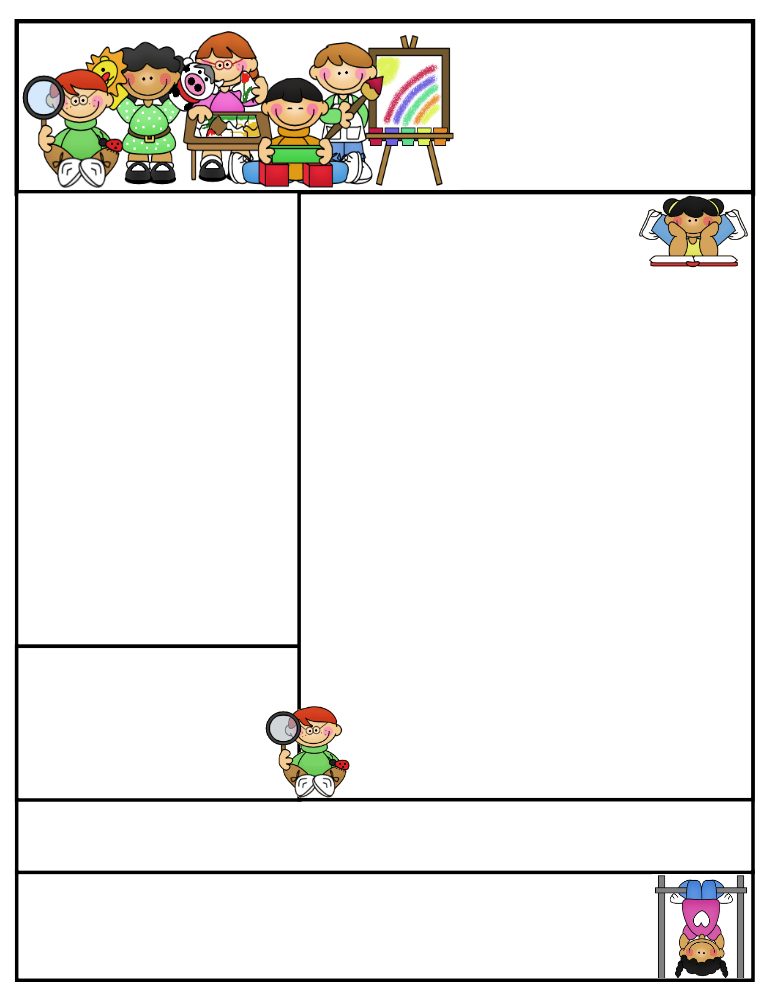 Grad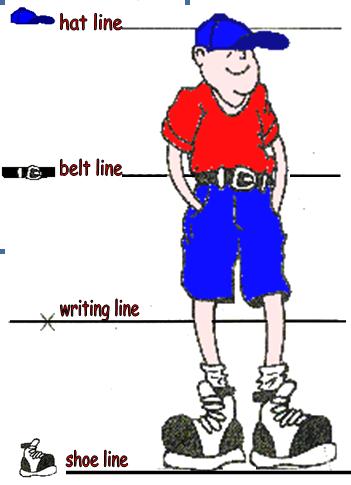 